Name:_____________________An english test for 5th grade 2014A. Write 5 sentences about the picture.כתבו 5 משפטים על התמונה. שימו לב לשימוש נכון בכללי הדקדוק והכתיב.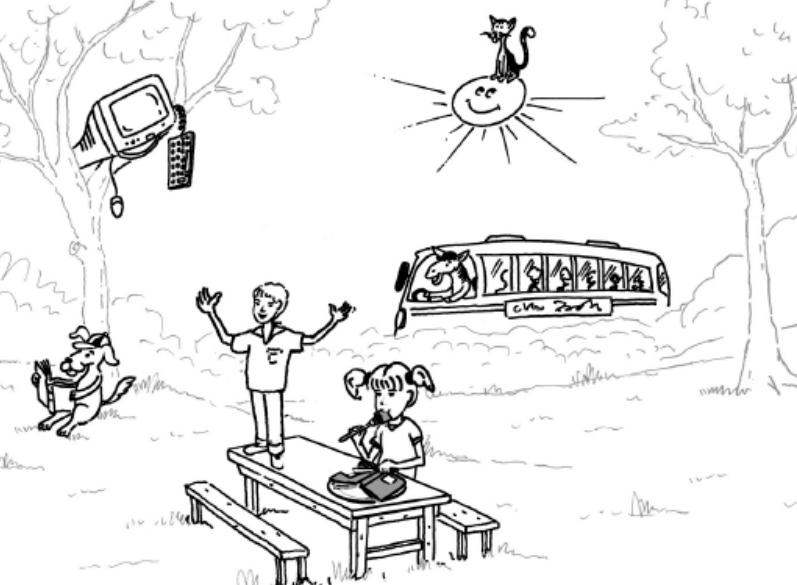 ___________________________________________________________________________________________________________________________________________________________________________________________________________________________________________B. Write 3 things you like to do with your friend:_____________________________________________________________________________________________________________________________________________Checklist רשימת בדיקה:* השתמשתי באות גדולה בראש כל משפט ובנקודה בסופו* התיאורים מתאימים לתמונה * השתמשתי נכון ב- There is\there are- have\has *כתב יד ברור ונקיCategorize:recycle-earth-make-choice-save-life-live-better-alone-fast-hunt-terrible-scary-mean-Complete.He _________________ (clean) for Pesach every year.She ________________ (drink) cola .We  _________________ (not eat) bread on Pesach.Write: he\she\it\you\theyA zebra______	a cat and a dog_______ my father_______  animals______ Shira and I _______	mother________	you and your sister_______The lion and the cow- a storyWho?____________ran away from the lion.____________ is smart and helpful.The ____________ and the _________lived in peace.Answer in English.When was the cow happy? And when was it sad?___________________________________________________The animals don’t want to help the cow. Why? ___________________________________________________Who is the best animal? Why?__________________________________________________Write Yes\No_______ The dove is strongest animal.______ The elephant is scared as much as the giraffe.______ The elephant is bigger than the lion.Order סדרו את אירועי הסיפור כפי שקרוthe cow was friends with the dove.The cow went to the giraffe for help.The elephant told the cow to go away.The cow was under a tree and very sad.The cow went to the elephant for help.The giraffe told the cow to go away.The lion was angry and wanted to eat the cow.The dove told the cow she will help.The lion ran away and fell into a hole.The dove pecked the lion on the head.Good luck!!AdjectivesVerbs Other 